https://doi.org/10.1016/j.carres.2024.109147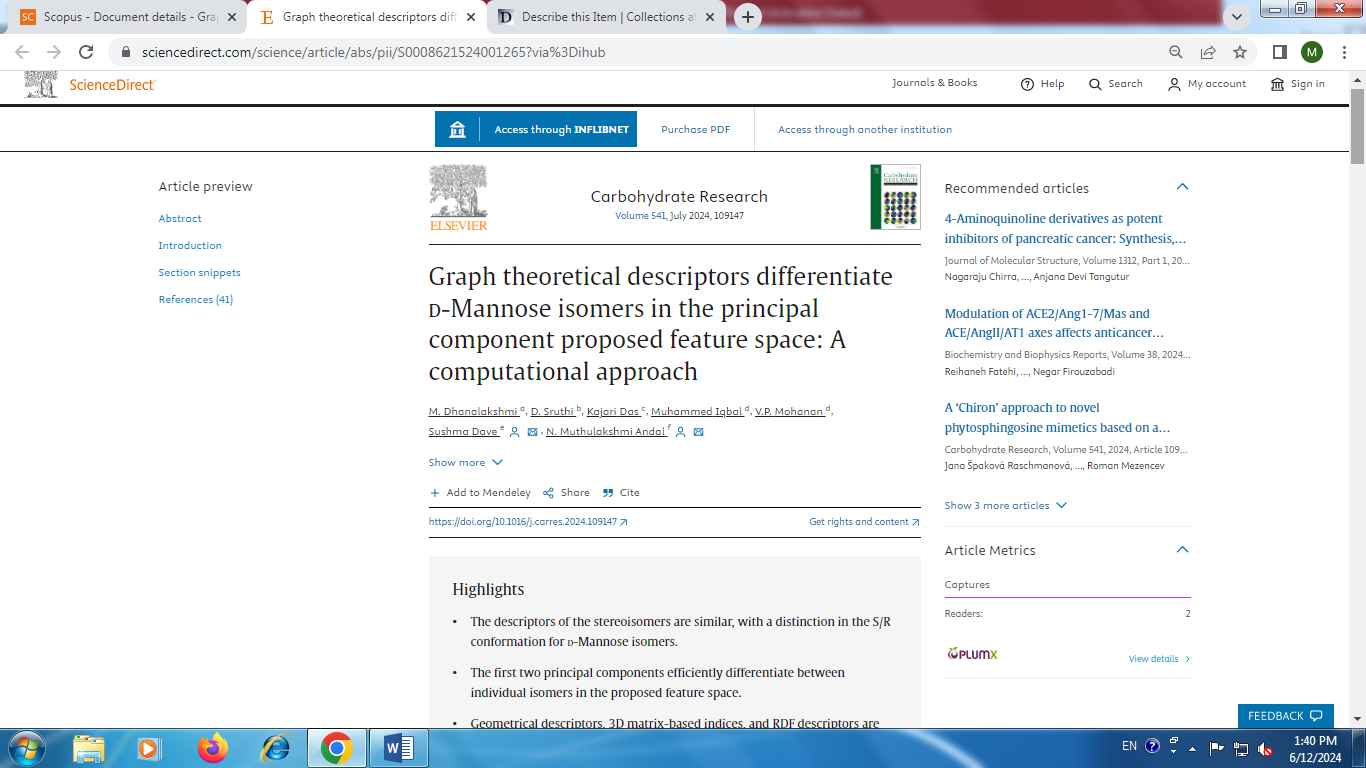 